Innovation Initiative Grants The Promo Kit One sentence pitch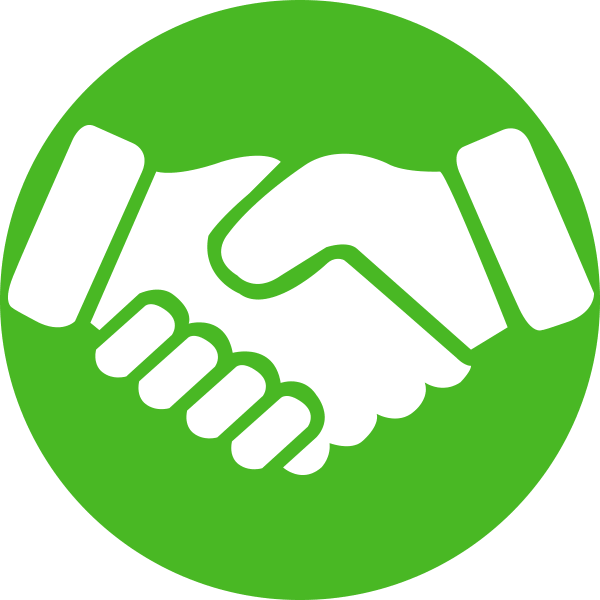 Small project grants of up to £5000 to support innovations in teaching, research and student life. Find out more at www.iig.ed.ac.ukTwitter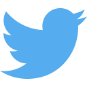 Apply for an alumni funded grant today! Up to £5k available to support innovative projects & research @EdinburghUni www.iig.ed.ac.ukApply for an Innovation Initiative Grant & get up to £5000 to support your project, research, club or society www.iig.ed.ac.ukAre you feeling innovative? Get up to £5000 to support your teaching, research, club or society. www.iig.ed.ac.ukDo you have a great idea for a project? IIG small project grants open for applications from 14 September 2017 www.iig.ed.ac.ukDoes your club or society need help with funding? IIG small project grants open for applications until 26 October 2017 www.iig.ed.ac.ukDo you have a great idea for a project? IIG small project grants open for applications until 26 October 2017 www.iig.ed.ac.ukDo you need funds to support your research? IIG small project grants open for applications until 26 October 2017 www.iig.ed.ac.ukSmall project grants 100% funded by Edinburgh grads & friends. Open for student & staff applications until 26 October 2017 www.iig.ed.ac.uk Facebook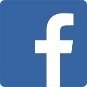 Does your club or society need help with funding? Do you have a great idea for a project or need funds to support your research? Small project grants 100% funded by Edinburgh graduates and friends. Open for student and staff applications until 26 October 2017. www.iig.ed.ac.ukApply for an Innovation Initiative Grant today and get up to £5000 to support your project, research, club or society. Open for student and staff applications from 14 September until 26 October 2017. www.iig.ed.ac.ukDo you have a unique project or an innovative idea that could enhance teaching, research or student life at the University? If so, you could receive a grant of up to £5,000 to help bring it to life. www.iig.ed.ac.uk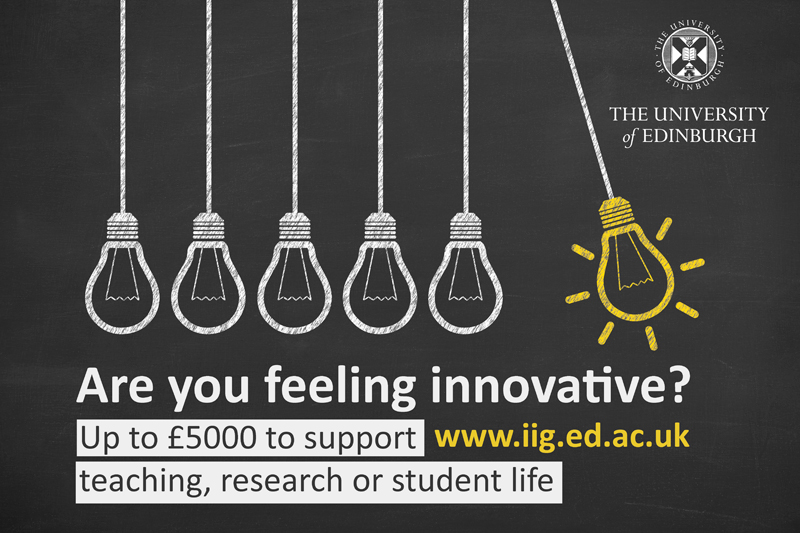  Instagram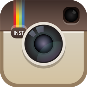 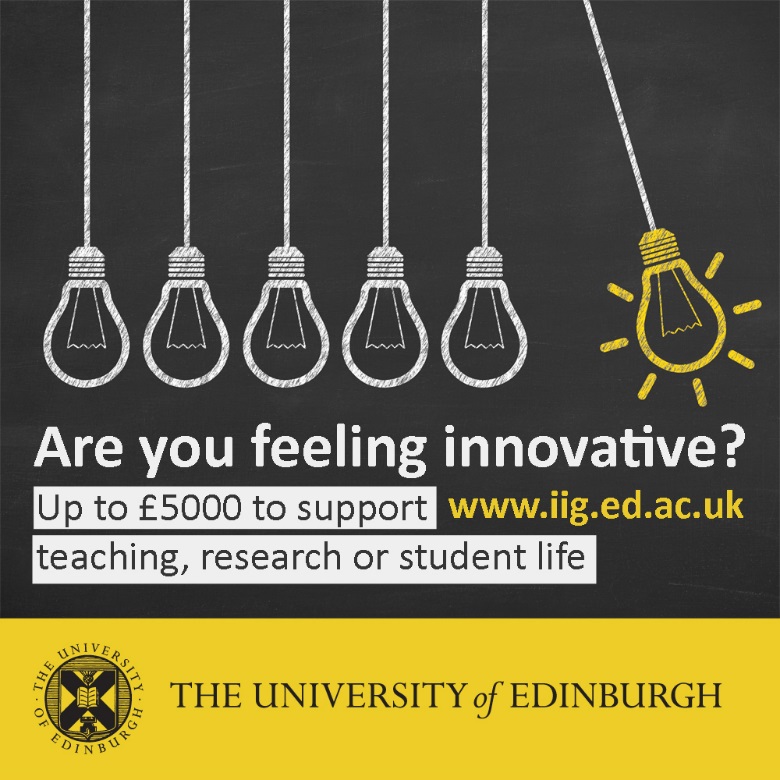  Email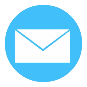 Subject: The application window for Innovation Initiative Grants opens on 14 September 2017Do you have a unique project or an innovative idea that could enhance teaching, research or student life at the University? If so, you could receive a grant of up to £5,000 to help bring it to life. The deadline for the submission of applications is 12 noon on 26 October 2017. Detailed guidelines to help you through the application process can be found on our website, along with information about our eligibility criteria. Please visit www.iig.ed.ac.uk for more information.Innovation Initiative Grants are 100% funded by former students and friends of the University through their donations to the Edinburgh Fund.If you would like to talk to someone about your application please contact the development office on 0131 650 2240 or email iig@ed.ac.uk.  Website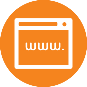 Are you feeling innovative?Donor-funded small project grants of up to £5000 available to students and staff to support innovations in teaching, research and student life.Two windows of opportunity open at the University for six weeks each year to support creative ideas that need a financial kick start. Students and staff are invited to present innovative project ideas or activities during spring and autumn to compete for a share of around £150,000.100% funded through donations to the Edinburgh Fund, Innovation Initiative grants are an opportunity for graduates and friends of the University to invest in its future and support new thinking in research, teaching and student life.Past projects£3,600 enabled Spyros Kizis, a student from Edinburgh College of Art, to design an eco-friendly furniture collection made out of artichoke thistle reinforced plastic - a material he designed himself.£2,270 helped Dr Adam Kirrander create an interactive and educational computer game for Explorathon 2015, an event celebrating science and the work of European researchers that took place at the National Museum of Scotland.£1,984 enabled a group of students to set up The Swap and Reuse HUB co-op (SHRUB). This student-led cooperative aims to provide a centre for reusing items and learning about reuse through skill sharing, exchanging and upcycling.£2,000 enabled Callam Davidson and his team to bring the renowned Pint of Science Festival to Edinburgh. £912 has given FreshAir student radio a unique opportunity to provide live commentary at Edinburgh sporting events. The grant helped FreshAir society purchase lip microphones similar to those used by the BBC and Sky for their commentaries.You can read more about students and staff whose projects were made possible by an Innovation Initiative Grant by visiting the IIG information pages on the Development and Alumni website.We were so grateful to receive an Innovative Initiative Grant; it allowed us to set up our shop, paint the premise and buy tools for our “repairing workshops” that we will be running. Joe Thompson, Student and Co-founder of SHRUBThe IIG was absolutely integral to the success of the festival. The generous funding, we received, allowed us to go above and beyond our original aims.Callam Davidson, PhD student at the Centre for Cardiovascular Science at Little France campusFurther informationThe next window runs from runs from Thursday 14 Sept 2017 until 12 noon on Thursday 26 October 2017.Further information including guidelines, checklists, full terms and conditions and details regarding how to submit your application can be found on the IIG website.Related linksFeatured projects - http://www.ed.ac.uk/development-alumni/iig/featured-projects 